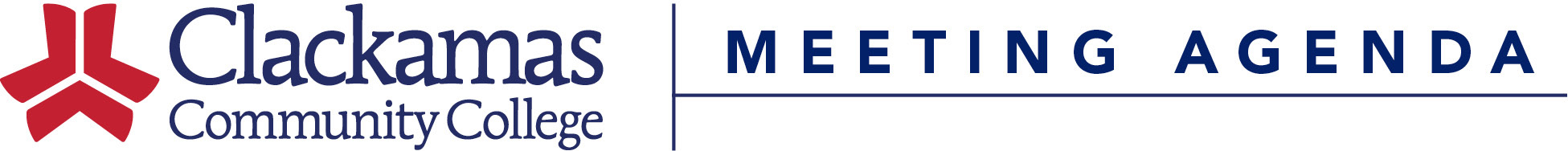 1.  Welcome and check-in--Everyone2.  Establish notetaker.3.  Trip updates--Jen, Ernesto.4.  Course Codes--Megan and Dru5.  Forum on Education Abroad opportunity discussion--all.6.  CCC Alumni travel opportunity discussion--all.7.  CCID in February.  Is anyone going?8.  Anything else??